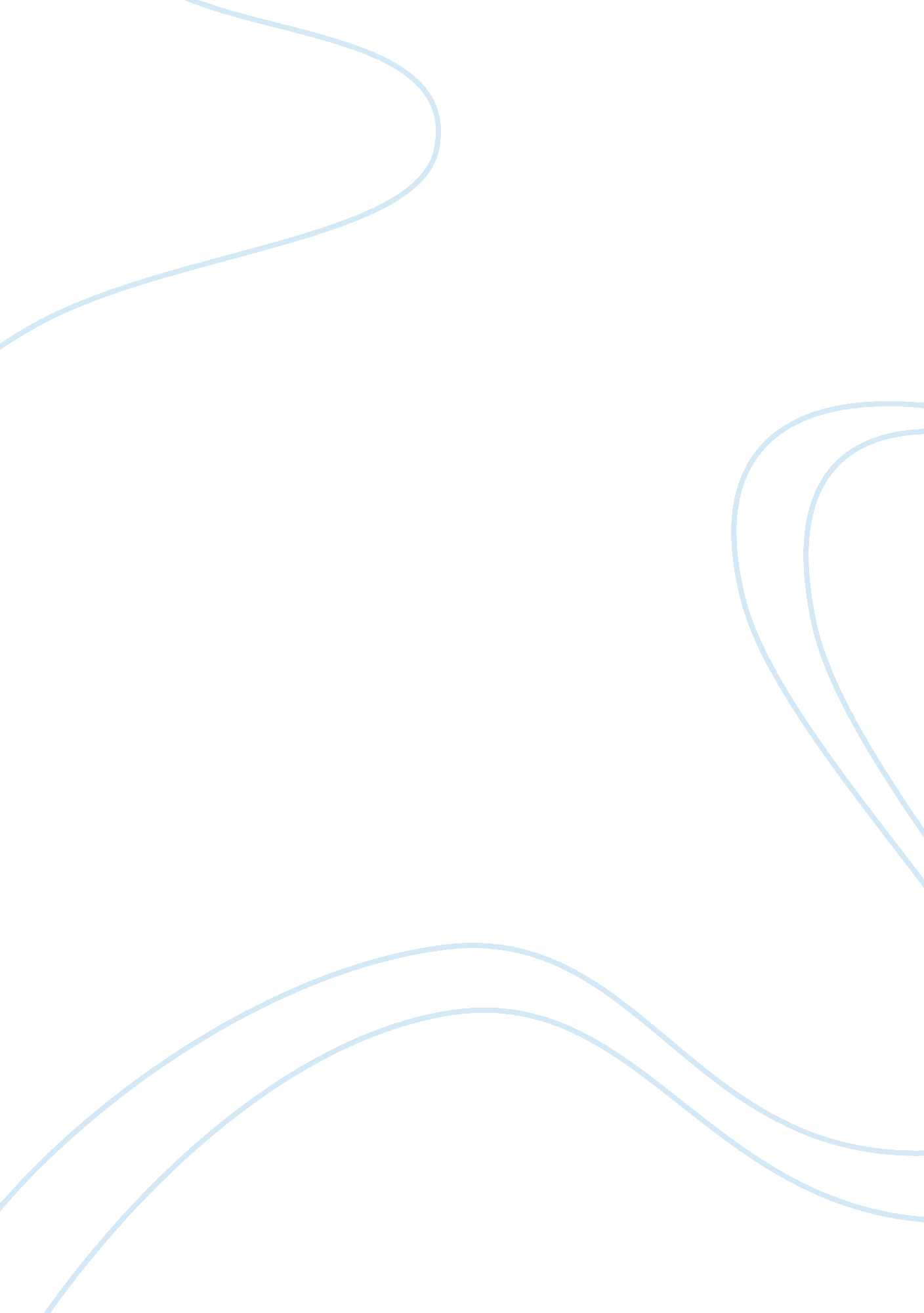 Puppet high essayBusiness, Company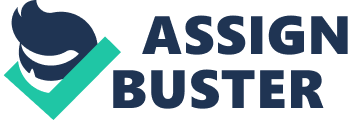 Our final project is to have a YouTube puppet series that will entertain and inform on social, political, and economic issues. The idea of a puppet series was inspired by Puppet High, a YouTube series that has gone viral over a period of one year. The final project will be an information hub in the version of a Wikimedia site. The proposal will be targeting Above Average Productions LLC, which is the company that is making Puppet High series. 
The group wants to be perceived as people who are committed to providing information to the public in the most entertaining manner. The information provided is both vital for the public and important for the group’s advancement. The perception created is one of a Wikimedia committed to offering information on YouTube through puppets. Creativity and innovation are some of the characteristics to be associated with this group. Such characteristics are admired by most companies, especially those involved in puppet video production. This will be an advantage to Above Average Productions LLC, which is the target company. 
The client is advertising agencies or departments in companies that are interested in gaining viewership or visitors on their site. These companies would particularly be involved in provision of goods or services to the youth. This is because the audience of the puppet series will be young adults. The company or the client would be interested in portraying a casual image and hold an esteemed position in the society or industry. Above Average Productions LLC meets most of the characteristics of the perfect company the group would be interested to offer the proposal. 
The client is an Above Average Productions LLC, a company that is making Puppet High series. This is a comedy network geared at providing funny content on YouTube with an aim of gaining larger viewership. The company is interested in funny content that is able to attract a young audience online. Their greatest concern is generation of entertaining content that will keep people entertained at all times. The lack of such content or ideas to that end creates a great need that is satisfied by the project. The client aims at providing funny content to its audience as it is evident from its mantra of “ Don’t Stop Laughing.” 
The strategy to be used to convince the client to approve the proposal will be show the need of more content and creativity in the YouTube series. With content being uploaded at a faster rate and with varied themes targeted, the audience will be motivated to keep watching and more people will be attracted to the YouTube site, social media profiles, as well as the website itself. With this project, the client will have a larger pool of creative idea that will generate high effective content. 
In conclusion, the group’s vision of using puppets to provide entertaining content will be achieved through a partnership or help of an already established company such as Above Average which is already doing it. The company can help the group in determining the costs and pitfalls associated with this undertaking. This will hone the skills of the members in puppet video production and shooting. The advice and help offered by Above Average Productions company will ensure the success of the group. 